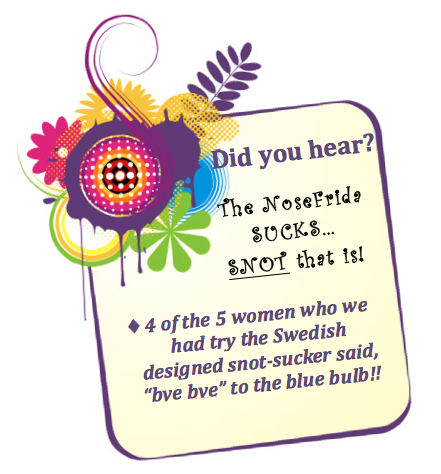 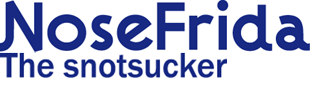 	 The NoseFrida sucks the mucous from baby's nose.  Many moms and babies are frustrated by the shortcomings of the bulb syringe when baby is stuffed up.  The large end is placed against baby's nose and the caregiver places the other end in their mouth and sucks.  The filter of the NoseFrida prevents any mucous from coming anywhere near the mouth of the caregiver.  It might sound gross but it clears baby's nasal passages without having to jam something in to her nose.I am blessed right now to have a baby who is well and not stuffed up.  Danielle Foster tells us how the NoseFrida helped her and her baby when he got a cold very young:When I was pregnant I asked a group of moms what their must-have products were.  A lot of moms said the NoseFrida was on their must have list.  I looked at it and thought, “Eh, I don’t need that” and didn’t buy it.  Fast forward to my baby at about 3 or 4 weeks old – when he ended up catching the cold his older brother had.  He was so stuffed up he was having trouble eating, because he just couldn’t breathe through his nose while drinking from his bottle.  After some agony (with no relief using the bulb syringe) I recalled the NoseFrida and quickly found a retailer.  What an absolute lifesaver for us!  It was easy to use and sucked all the icky goodness out of my baby’s nose so he could finally eat and breathe again.  Contrary to popular belief, the snot of your loved one does not even come close to getting in your mouth.  It stays in the tip of the syringe part and never even enters the tubing that goes to your mouth.  I highly recommend this product to all parents.  Try it; you will not regret it…this mother of four is its biggest fan!